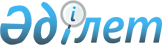 Об утверждении перечня участков недр, подлежащих выставлению на конкурсПриказ и.о. Министра энергетики Республики Казахстан от 23 июля 2015 года № 495. Зарегистрирован в Министерстве юстиции Республики Казахстан 13 августа 2015 года № 11871

      В соответствии с подпунктом 14) статьи 17 Закона Республики Казахстан от 24 июня 2010 года «О недрах и недропользовании» ПРИКАЗЫВАЮ:



      1. Утвердить прилагаемый Перечень участков недр, подлежащих выставлению на конкурс.



      2. Департаменту недропользования Министерства энергетики Республики Казахстан в установленном законодательством Республики Казахстан порядке обеспечить:

      1) государственную регистрацию настоящего приказа в Министерстве юстиции Республики Казахстан;

      2) в течение десяти календарных дней государственной регистрации настоящего приказа в Министерстве юстиции Республики Казахстан направление его копии на официальное опубликование в периодические печатные издания и в информационно-правовую систему «Әділет»;

      3) направление копии настоящего приказа в течение десяти календарных дней со дня его получения в Республиканское государственное предприятие на праве хозяйственного ведения «Республиканский центр правовой информации» Министерства юстиции Республики Казахстан;

      4) размещение настоящего приказа на официальном интернет-ресурсе Министерства энергетики Республики Казахстан и интранет-портале государственных органов;

      5) в течение десяти рабочих дней после государственной регистрации настоящего приказа в Министерстве юстиции Республики Казахстан представление в Департамент юридической службы Министерства энергетики Республики Казахстан сведений об исполнении мероприятий, предусмотренных подпунктами 2), 3) и 4) настоящего пункта.



      3. Контроль за исполнением настоящего приказа возложить на курирующего вице-министра энергетики Республики Казахстан.



      4. Настоящий приказ вводится в действие по истечении десяти календарных дней после дня его первого официального опубликования.      Исполняющий обязанности 

      Министра энергетики 

      Республики Казахстан                       У. КарабалинУтвержден          

приказом исполняющего обязанности 

Министра энергетики     

Республики Казахстан     

от 23 июля 2015 года № 495   

                            Перечень

      участков недр, подлежащих выставлению на конкурс 
					© 2012. РГП на ПХВ «Институт законодательства и правовой информации Республики Казахстан» Министерства юстиции Республики Казахстан
				№Вид полезного ископаемогоНаименование        месторождения,     участка недр       МестонахождениеМестонахождениеВид операций по недропользованию№Вид полезного ископаемогоНаименование        месторождения,     участка недр       ОбластьГеографические 

координаты северной широты и восточной долготыВид операций по недропользованию123456Углеводородное сырьеУглеводородное сырьеУглеводородное сырьеУглеводородное сырьеУглеводородное сырьеУглеводородное сырье1.Углеводородное сырьеМесторождение ИмашевскоеАтырауская46о40,54"   48о32,05"

46о42,52"   48о41,36"

46о37,20"   48о42,00"

46о39,00"   48о33,50"

*примечание – от точки 1 до точки 2 контрактная территория проходит вдоль государственной границы Республики Казахстан и Российской Федерации в соответствии с Договором между РК и РФ о казахстанско-российской государственной границе от 18 января 2005 годаРазведка 